Приложение №1 к Протоколу от 09.12.2015Результаты независимой оценки качества работы организаций, оказывающих услуги в сфере образования, культуры, физической культуры и спорта на территории городского округа Верхний ТагилВо исполнение Указа Президента Российской Федерации от 07.05.2014 № 597 «О мероприятиях по реализации государственной социальной политики», Постановления Правительства Российской Федерации от 30.03.2013 № 286-ПП «О формировании независимой оценки качества работы организаций, оказывающих социальные услуги», в соответствии с Распоряжением Правительства Свердловской области от 09.10.2013 № 1628-РП «Об организации работы по формированию независимой оценки качества работы учреждений в сфере образования, здравоохранения, культуры, физической культурыи спорта, социального обслуживая в Свердловской области», на основании решения Общественного Совета по проведению независимой оценки качества работы организаций, оказывающих услуги в сфере образования, культуры, физической культуры и спорта на территории городского округа Верхний Тагил проведен опрос в форме анкетирования и сформирован анализ общественного мнения о качестве работы муниципальных учреждений, оказывающих услуги в сфере образования, культуры, физической культуры и спорта на территории городского округа Верхний Тагил.Цель проведения независимой оценки качества работы муниципальных учреждений, оказывающих услуги в сфере образования, культуры, физической культуры и спорта на территории городского округа Верхний Тагил –формирование рейтингов муниципальных учреждений, оказывающих услуги в сфере образования, культуры, физической культуры и спорта с целью определения соответствия предоставляемых социальных услуг населению.Основными задачами независимой оценки качества работы являются:Повысить качество и доступность муниципальных услуг, предоставляемых населению.Информировать потребителей социальных услуг о качестве работы организаций, оказывающих услуги в сфере образования, культуры, физической культуры и спорта.Создать условия для объективной оценки качества муниципальных организаций, в отношении которых проводится  независимая оценка качества работы.Стимулировать повышение качества работы муниципальных организаций, в отношении которых проводится  независимая оценка качества работы.Независимая оценка качества работы муниципальных учреждений, оказывающих услуги в сфере образования, культуры, физической культуры и спорта на территории городского округа Верхний Тагил, проводилась в период с 12.11.2015 по 04.12.2015 в отношении 14 учреждений:-Муниципальное бюджетное дошкольное образовательное учреждение Центр развития ребенка - детский сад № 9 (МБДОУ ЦРР – детский сад № 9),- Муниципальное бюджетное дошкольное образовательное учреждение - детский сад № 17 общеразвивающего вида с приоритетным осуществлением физического развития (МБДОУ – детский сад № 17),- Муниципальное бюджетное дошкольное образовательное учреждение – детский сад № 22 (МБДОУ – детский сад № 22) - Муниципальное бюджетное дошкольное образовательное учреждение – детский сад № 25 (МБДОУ – детский сад № 25)- Муниципальное бюджетное дошкольное образовательное учреждение детский сад № 32 общеразвивающего вида с приоритетным осуществлением познавательно-речевого развития (МБДОУ ЦРР – детский сад № 9)- Муниципальное бюджетное общеобразовательное учреждение средняя общеобразовательная школа № 4 (МБОУ СОШ № 4)- Муниципальное бюджетное общеобразовательное учреждение средняя общеобразовательная школа № 8 (МБОУ СОШ № 8)- Муниципальное бюджетное общеобразовательное учреждение средняя общеобразовательная школа № 10 имени воина-интернационалиста Александра Харламова (МБОУ СОШ № 10)- Муниципальное бюджетное образовательное учреждение дополнительного образования детей «Детско-юношеский центр» (МБОУ ДОД ДЮЦ)- Муниципальное бюджетное учреждение культуры «Верхнетагильская городская библиотека имени Ф.Ф. Павленкова»- Муниципальное бюджетное учреждение культуры «Городской Дворец культуры» (МБУК ГДК)- Муниципальное бюджетное учреждение культуры «Половинновский сельский культурно-спортивный комплекс» (МБУК Половинновский СКСК)- Муниципальное бюджетное учреждение спорта «Спортивно-оздоровительный комплекс» (МБУС СОК)- Муниципальное бюджетное учреждение культуры «Верхнетагильский городской историко-краеведческий музей».Независимая оценка качества работы проводилась по пяти показателям:Открытость и доступность информации об учрежденииВремя ожидания в очереди для получения услугиКомфортность условий, в которых осуществляется деятельностьДоброжелательность, вежливость, компетентность работниковУдовлетворенность качеством оказания услугВ независимой оценке качества работы муниципальных учреждений приняли участие 391респондент. По каждому показателю устанавливался рейтинг учреждений в баллах. Сумма баллов определялась по каждому из пяти показателей. Итоговые баллы по показателям суммировались, что позволило определить рейтинг учреждений. При подведении рейтинга высчитывался процент набранных баллов от максимального суммарного балла и среднее значение.Результаты независимой оценки качества работымуниципальных дошкольных образовательных учрежденийпо итогам 2015 годаСреднее значение по показателям независимой оценки качества работы ДОУ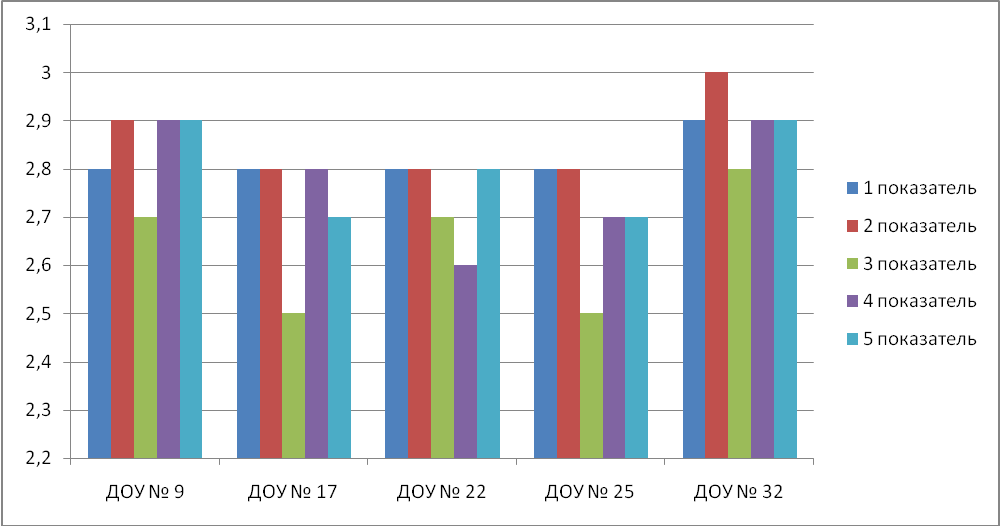 Рейтинг дошкольных образовательных учреждений по результатам независимой оценки качества работы за 2015 годРезультаты независимой оценки качества работымуниципальных общеобразовательных учрежденийпо итогам 2015 годаСреднее значение по показателям независимой оценки качества работы общеобразовательных учрежденийРейтинг общеобразовательных учреждений по результатам независимой оценки качества работы за 2015 годРезультаты независимой оценки качества работымуниципальных учреждений культурыпо итогам 2015 годаКритерии объединены в 5 групп показателей:Открытость и доступность информацииКомфортность условий предоставления услуг, ресурсное обеспечениеДоступность получения услуг, время ожидания в очереди при получении услугиДоброжелательность, вежливость, компетентность сотрудниковОценка качества оказания услугРеспонденты в ходе анкетирования оценивали каждый показатель по шкале от 1 до 4, где:	«1» - Полностью не согласен, 	«2» - Скорее не согласен, 	«3» - Скорее согласен,	«4» - Полностью согласен.Таблица 1Распределение респондентов по полу и возрасту представлено в таблицах 2,3. Полученные данные свидетельствуют о схожести поло-возрастной структуры реальных потребителейучреждений культуры.Распределение респондентов по полу(в % к ответившим)Около третьей части респондентов – мужчины (в среднем 28,6%), остальные – женщины (71,4%). Распределение респондентов по возрасту(в % к ответившим)Рейтинговая таблица по независимой оценке качества работы учреждений культуры Результаты независимой оценки качества работымуниципального учреждения спортапо итогам 2015 годаРезультаты независимой оценки качества работымуниципального учреждения дополнительного образования детейпо итогам 2015 годаНаименование МДОУ% от максимального суммарного балла1 показатель – Открытость и доступность информации об учреждении (в баллах/процентах)2 показатель – Время ожидания в очереди для получения услуги (в баллах/процентах)3 показатель – Комфортность условий, в которых осуществляется деятельность (в баллах/процентах)4 показатель – Доброжелательность, вежливость, компетентность работников (в баллах/процентах)5 показатель – Удовлетворенность качеством оказания услуг(в баллах/процентах)Количество респондентовМаксимальный баллМБДОУ ЦРР – детский сад № 996,0346 б./ 96,1%178 б./ 98,8%1685 б./ 93,0%700 б./ 97,2%1666 б./ 97,4%304770МБДОУ – детский сад № 1791,0172 б./ 95,5%86 б./ 95,5%776 б./ 86,2%341 б./ 94,7%796 б./ 93,1%152385МБДОУ – детский сад № 2291,5370 б./ 96,3%182 б./ 94,7%1738 б./ 90,5%667 б./ 86,8%1702 б./ 93,3%325088МБДОУ – детский сад № 2591,0337 б./ 93,6%168 б./ 93,3%1518 б./ 84,3%667 б./ 92,6%% 1566 б./ 91,5%304770МБДОУ – детский сад № 3297,2353 б./ 98,0%180 б./ 100,0%1711 б./ 95,0%710 б./ 98,6%1685 б./ 98,5%304770Наименование МДОУ% от максимального суммарного балла1 показатель – Открытость и доступность информации об учреждении (в баллах/%)2 показатель – Время ожидания в очереди для получения услуги (в баллах/%)3 показатель – Комфортность условий, в которых осуществляется деятельность (в баллах/%)4 показатель – Доброжелательность, вежливость, компетентность работников (в баллах/%)5 показатель – Удовлетворенность качеством оказания услуг(в баллах/%)Количество респондентовМаксимальный баллМБОУ СОШ № 4 94,6442 б./ 98,2%169 б./ 93,8%1161 б./ 64,5%887 б./ 98,5%1866 б./ 94,2%305310МБОУ СОШ № 894,2437 б./ 97,1%173 б./ 96,1%1636 б./ 90,8%884 б./ 98,2%1873 б./ 94,5%305310МБОУ СОШ № 1085,2197 б. / 87,5%85 б./ 94,4%767 б./ 85,2%412 б./ 91,5%801 б./ 80,9%152655Наименование учреждения культуры% от максимального суммарного балла1 показатель – Открытость и доступность информации об учреждении (в баллах/%)2 показатель – Комфортность условий предоставления услуг, ресурсное обеспечение  (в баллах/%)3 показатель – Доступность получения услуг, время ожидания в очереди при получении услуги(в баллах/%)4 показатель – Доброжелательность, вежливость, компетентность сотрудников  (в баллах/%)5 показатель – Оценка качества оказания  услуг(в баллах/%)Количество респондентовМаксимальный баллМБУК Городской Дворец культуры81,7286 б./ 79,4%480 б./ 80%446 б./ 74,3%439 б./ 91,4%801 б./83,4%303000МБУК Половинновский сельский культурно-спортивный комплекс93,5307 б./ 88,2%561 б./ 96,7%567 б./ 97,7%450 б./ 97%816 б./ 87,9%292900МБУК Верхнетагильский городской историко-краеведческий музей81273 б. / 91%386 б./ 77,2%383 б./ 76,6%332 б./ 83%652 б./ 81,5%252500МБУК Верхнетагильская городская библиотека им. Ф.Ф.Павленкова86,9344 б. / 81,9%600 б./ 85,7%578 б./ 82,5%516 б./ 92,1%1005 б./ 89,7%353500ПолГДКСКСКмузейбиблиотекаВ целом по выборкеМужской020,652,042,828,6Женский100,079,448,057,271,4Итого100,0100,0100,0100,0100,0Возраст ГДКСКСКмузейбиблиотекаВ целом по выборке18-3543,334,548,08,631,936-5450,017,232,025,731,155 и старше6,748,320,065,737,0Итого100,0100,0100,0100,0100,0Наименование учрежденияРейтингМБУК Половинновский сельский культурно-спортивный комплекс93,5МБУК Верхнетагильская городская библиотека им. Ф.Ф.Павленкова86,9МБУК Городской Дворец культуры81,7МБУК Верхнетагильский городской историко-краеведческий музей81Наименование учреждения культуры% от максимального суммарного балла1 показатель – Открытость и доступность информации об учреждении (в баллах/%)2 показатель – Комфортность условий предоставления услуг, ресурсное обеспечение  (в баллах/%)3 показатель – Доступность получения услуг, время ожидания в очереди при получении услуги(в баллах/%)4 показатель – Доброжелательность, вежливость, компетентность сотрудников  (в баллах/%)5 показатель – Оценка качества оказания  услуг(в баллах/%)Количество респондентовМаксимальный баллМБУССОК84,9242 б./ 67,2%522 б./ 87%507 б./ 84,5%454 б./ 94,5%721 б./85,8%302880Наименование учрежденияРейтингМБУС«Спортивно-оздоровительный комплекс»84,9Наименование учреждения культуры% от максимального суммарного балла1 показатель – Открытость и доступность информации об учреждении (в баллах/%)2 показатель – Комфортность условий предоставления услуг, ресурсное обеспечение  (в баллах/%)3 показатель – Доступность получения услуг, время ожидания в очереди при получении услуги(в баллах/%)4 показатель – Доброжелательность, вежливость, компетентность сотрудников  (в баллах/%)5 показатель – Оценка качества оказания  услуг(в баллах/%)Количество респондентовМаксимальный баллМБОУДОД Детско-юношеский центр91,9332 б./ 92,2%535 б./ 89,1%551 б./ 91,8%450 б./ 93,7%891 б./92,8%303000Наименование учрежденияРейтингМБОУДОД  Детско-юношеский центр91,9